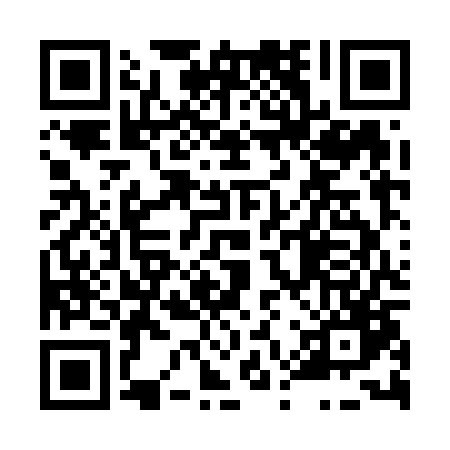 Prayer times for Cerneves, Czech RepublicWed 1 May 2024 - Fri 31 May 2024High Latitude Method: Angle Based RulePrayer Calculation Method: Muslim World LeagueAsar Calculation Method: HanafiPrayer times provided by https://www.salahtimes.comDateDayFajrSunriseDhuhrAsrMaghribIsha1Wed3:155:371:006:068:2410:362Thu3:125:361:006:078:2510:393Fri3:085:341:006:088:2710:424Sat3:055:321:006:098:2810:455Sun3:025:301:006:108:3010:486Mon2:585:291:006:118:3110:517Tue2:555:271:006:128:3310:548Wed2:515:251:006:138:3410:579Thu2:485:2412:596:148:3611:0010Fri2:455:2212:596:148:3711:0311Sat2:445:2112:596:158:3911:0612Sun2:445:1912:596:168:4011:0713Mon2:435:1812:596:178:4211:0814Tue2:425:1612:596:188:4311:0915Wed2:425:1512:596:198:4511:0916Thu2:415:1312:596:208:4611:1017Fri2:415:1212:596:208:4811:1018Sat2:405:1112:596:218:4911:1119Sun2:405:091:006:228:5011:1220Mon2:395:081:006:238:5211:1221Tue2:395:071:006:248:5311:1322Wed2:385:061:006:248:5411:1423Thu2:385:051:006:258:5611:1424Fri2:385:041:006:268:5711:1525Sat2:375:031:006:278:5811:1526Sun2:375:021:006:278:5911:1627Mon2:375:011:006:289:0011:1628Tue2:365:001:006:299:0211:1729Wed2:364:591:016:309:0311:1830Thu2:364:581:016:309:0411:1831Fri2:354:571:016:319:0511:19